Colegio Nuestra Señora de PompeyaAsignatura: MatemáticaProfesora: Valeria Farías PiñaCurso: 1° MedioGuía de trabajo                                                                              Puntaje obtenido_____ Puntaje total: 42 puntos Nota_________NOMBRE : _________________________________________________________________________________Observa la recta y responde: (18 puntos)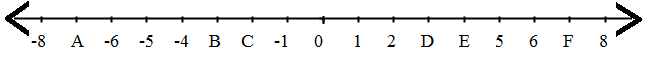 ¿Cuál es el valor de A?Entre B y C, ¿cuál es mayor?, ¿por qué?¿Cuáles son las letras cuyo valores representan números menores o iguales que -3?, ¿cuál(es) es(son)  su valor?¿Cuánto es la suma entre D y B ?¿Cuál es la diferencia (resultado de resta) entre F y D ?, ¿y entre D y F ?Entre A y F, ¿cuál de ellos tiene mayor valor absoluto?, ¿por qué?Resuelve los siguientes ejercicios (24 puntos)CONTENIDOS A EVALUAROBEJTIVOS DE APRENDIZAJE/APRENDIZAJES ESPERADOSNúmeros enterosOpera con números enterosCompara y ordena números enteros en la recta numérica